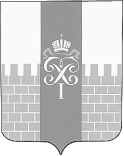 МЕСТНАЯ АДМИНИСТРАЦИЯМУНИЦИПАЛЬНОГО ОБРАЗОВАНИЯ ГОРОД ПЕТЕРГОФ________________________________________________________________________________ПОСТАНОВЛЕНИЕ«26» июня 2018 г.                                                                                       № 63Об утверждении Порядкасоставления бюджетной отчётности муниципального образования город ПетергофВ соответствии с Бюджетным кодексом Российской Федерации, Законом Санкт-Петербурга от 23.09.2009 № 420-79 «Об организации местного самоуправления в Санкт-Петербурге», Уставом муниципального образования город Петергоф, Положением «О бюджетном процессе в Муниципальном образовании город Петергоф» местная администрация муниципального образования город Петергоф п о с т а н о в л я е т:1. Утвердить Порядок составления бюджетной отчетности муниципального образования город Петергоф, согласно Приложению №1 к настоящему постановлению.      	2. Контроль за исполнением постановления возложить на главного бухгалтера местной администрации муниципального образования город Петергоф Белезякову М.В.Глава местной администрациимуниципального образования город Петергоф                                                                                      А.В. ШифманПриложение № 1                                                                                                   к Постановлению Местной администрации                                                                                                муниципального образования город Петергофот «_»_________ 201_ г. № ___ПОРЯДОК составления бюджетной отчетностимуниципального образования город Петергоф   Настоящий Порядок составления бюджетной отчетности местной администрацией муниципального образования город Петергоф (далее - Порядок) разработан во исполнение статей 154, 264.1, 264.2 Бюджетного кодекса Российской Федерации, на основании Инструкции о порядке составления и представления годовой, квартальной и месячной бюджетной отчетности об исполнении бюджетов бюджетной системы Российской Федерации, утвержденной приказом Министерства финансов Российской Федерации от 23.12.2010 г. № 191н (далее - Инструкция № 191н). Порядок распространяется на главных распорядителей средств местного бюджета местную администрацию муниципального образования город Петергоф (далее - местная администрация) и Муниципальный Совет муниципального образования город Петергоф (далее - Муниципальный Совет), главных администраторов доходов бюджета, администраторов доходов бюджета, администраторов источников финансирования дефицита бюджета (местная администрация), получателей средств местного бюджета (муниципальные казенные учреждения).1. Бюджетная отчетность составляется финансовым органом муниципального образования (местной администрацией) на следующие даты: месячная  - на первое число месяца, следующего за отчетным месяцем, квартальная - по состоянию на 1 апреля, 1 июля и 1 октября текущего года, годовая - на 1 января года, следующего за отчетным. 2. Отчетным годом является календарный год - с 1 января по 31 декабря включительно. Месячная и квартальная отчетность является промежуточной и составляется нарастающим итогом с начала текущего финансового года. 3. Сводная бюджетная отчетность финансового органа муниципального образования предоставляется в Комитет Финансов Санкт-Петербурга в порядке, составе и в сроки, установленные Комитетом Финансов Санкт-Петербурга. 4. Бюджетная отчетность подписывается руководителем и главным бухгалтером главного распорядителя средств бюджета, главного администратора доходов бюджета, администратора источников финансирования дефицита бюджета. Формы бюджетной отчетности, содержащие плановые (прогнозные) и аналитические показатели подписываются  главой местной администрации, начальником финансово-экономического отдела  и главным бухгалтером местной администрации. 5. Бюджетная отчетность составляется: - на основе данных Главной книги и других регистров бюджетного учета, установленных законодательством Российской Федерации для главных распорядителей средств  местного бюджета, главных администраторов доходов бюджета, администраторов источников финансирования дефицита бюджета  с обязательным проведением сверки оборотов и остатков по регистрам аналитического учета с оборотами и остатками по регистрам синтетического учета.Перед составлением годовой бюджетной отчетности должна быть проведена инвентаризация активов и обязательств в установленном порядке. 6. Если все показатели, предусмотренные формой бюджетной отчетности, утвержденной Инструкцией № 191н, не имеют числового значения, такая форма отчетности не составляется и в составе бюджетной отчетности за отчетный период не представляется. Если по бюджетному учету показатель имеет отрицательное значение, то в бюджетной отчетности в случаях, предусмотренных Инструкцией № 191н, этот показатель отражается в отрицательном значении - со знаком «минус». 7. Бюджетная отчетность составляется нарастающим итогом с начала года в рублях с точностью до второго десятичного знака после запятой. 8. Порядок и сроки представления отчетности за конкретный период текущего года устанавливаются распоряжением Комитета финансов Санкт-Петербурга.9. В состав бюджетной отчетности включаются следующие формы отчетов:9.1. Для главного распорядителя, распорядителя, получателя бюджетных средств, главного администратора, администратора источников финансирования дефицита бюджета, главного администратора, администратора доходов бюджета:Баланс главного распорядителя, распорядителя, получателя бюджетных средств, главного администратора, администратора источников финансирования дефицита бюджета, главного администратора, администратора доходов бюджета (ф. 0503130);Справка по консолидируемым расчетам (ф. 0503125);Справка по заключению счетов бюджетного учета отчетного финансового года (ф. 0503110);Справка о суммах консолидируемых поступлений, подлежащих зачислению на счет бюджета (ф. 0503184);Отчет об исполнении бюджета главного распорядителя, распорядителя, получателя бюджетных средств, главного администратора, администратора источников финансирования дефицита бюджета, главного администратора, администратора доходов бюджета (ф. 0503127);Отчет о бюджетных обязательствах (ф. 0503128);Отчет о финансовых результатах деятельности (ф. 0503121);Отчет о движении денежных средств (ф. 0503123);Пояснительная записка (ф. 0503160).9.2. Для финансового органа:Баланс по поступлениям и выбытиям бюджетных средств (ф. 0503140);Баланс исполнения бюджета (ф. 0503120);Справка по консолидируемым расчетам (ф. 0503125);Отчет о бюджетных обязательствах (ф. 0503128);Справка по заключению счетов бюджетного учета отчетного финансового года (ф. 0503110);Отчет о кассовом поступлении и выбытии бюджетных средств (ф. 0503124);Отчет об исполнении бюджета (ф. 0503117);Отчет о движении денежных средств (ф. 0503123);Отчет о финансовых результатах деятельности (ф. 0503121);Пояснительная записка (ф. 0503160).10. Пояснительная записка должна содержать: -«Сведения о количестве государственных (муниципальных) учреждений» (форма 0503161);- «Сведения о результатах деятельности (ф. 0503162) (в случае принятия решения о формировании муниципального задания подведомственным казенным учреждениям);- «Сведения об изменениях бюджетной росписи главного распорядителя бюджетных средств (ф. 0503163);-«Сведения об исполнении бюджета» (ф. 0503164);-«Сведения о движении нефинансовых активов» (ф. 0503168);-«Сведения по дебиторской и кредиторской задолженности» (ф. 0503169);-«Сведения об изменении остатков валюты баланса» (ф. 0503173);-«Сведения о принятых и неиспользованных обязательствах получателя бюджетных средств (ф.0503175);-«Сведения об использовании информационно-коммуникационных технологий" (ф. 0503177) (показатели расходов на информационно-коммуникационные технологии детализируются по кодам классификации расходов бюджетов Российской Федерации до элемента вида расходов);-«Сведения об остатках денежных средств на счетах получателя бюджетных средств (ф. 0503178);-«Сведения об основных направлениях деятельности (Таблица №1);-«Сведения об исполнении текстовых статей решения о бюджете (Таблица №3);-«Сведения об особенностях ведения бюджетного учета (Таблица №4);-«Сведения о результатах мероприятий внутреннего муниципального финансового контроля (Таблица № 5);-«Сведения о проведении инвентаризации (Таблица № 6);-«Сведения о результатах внешнего  муниципального финансового контроля (Таблица № 7);-«Сведения об исполнении судебных решений по денежным обязательствам бюджета (ф. 0503296);- текстовую часть с пояснениями.11.Все вышеуказанные формы бюджетной отчетности составляются в соответствии с Инструкцией о порядке составления и представления годовой, квартальной и месячной отчетности об исполнении бюджетов бюджетной системы Российской Федерации, утвержденной приказом Министерства финансов Российской Федерации от 28.12.2010 № 191н с учетом изменений и дополнений.12.Ответственность за организацию бухгалтерского учета и соблюдение законодательства при выполнении хозяйственных операций несут руководители органа местного самоуправления, руководители учреждений.13.Ответственность за своевременное представление полной и достоверной бухгалтерской отчетности несет главный бухгалтер местной администрации.